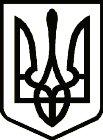 УкраїнаНОВГОРОД – СІВЕРСЬКА МІСЬКА РАДАЧЕРНІГІВСЬКОЇ ОБЛАСТІВиконавчий комітетРІШЕННЯ14 квітня 2022 року 		м. Новгород-Сіверський 				№ 56Про погодження графіку роботиТОВ «АТБ-МАРКЕТ» магазин «Продукти-682»у м. Новгород-Сіверський	Розглянувши заяву керуючого ТОВ «АТБ-МАРКЕТ» магазин «Продукти-682» у м. Новгород-Сіверський від 14 квітня 2022 року, з метою раціонального використання робочого часу, відповідно до статті 24 Закону України «Про забезпечення санітарного та епідемічного благополуччя населення», Правил благоустрою територій населених пунктів Новгород-Сіверської міської ради, затверджених рішенням сесії міської ради від 23 березня 2016 року №84 «Про затвердження Правил благоустрою територій населених пунктах Новгород-Сіверської міської ради (текстової частини) у новій редакції» (зі змінами), керуючись статтями 30, 52 та 59 Закону України «Про місцеве самоврядування в Україні», виконавчий комітет міської ради ВИРІШИВ:1. Погодити графік роботи ТОВ «АТБ-МАРКЕТ» магазин «Продукти-682» у м. Новгород-Сіверський, а саме:	- з 08:00 год. до 20:00 год. без перерви та вихідних.2. Зобов’язати керуючого ТОВ «АТБ-МАРКЕТ» магазин «Продукти-682» у м. Новгород-Сіверський забезпечити підтримування належного санітарного стану на прилеглій території та дотримання Правил благоустрою територій населених пунктів Новгород-Сіверської міської ради.3. Контроль за виконанням рішення покласти на заступника міського голови Верченка П.В.Міський голова 								Л. Ткаченко